Uke 38 er det nasjonal brannvernuke, en landsomfattende informasjonskampanje i regi av Norsk Brannvernforening. Mandag gjennomfører vi varslede brannøvelser. Vi får også muligens besøk av brannvesenet i Kragerø og lærer om brannvern både teoretisk og praktisk.Skolejoggen er en landsomfattende, lavterskel aktivitet der norske skoleelever står fritt til å jogge, løpe eller gå i solidaritet med verdens mest utsatte barn - barn som mangler omsorg, eller som står i fare for å miste omsorgen fra sine nærmeste.  I 2018 deltok over 22 500 elever fra hele landet.  Tilsammen ble det samlet inn over 880.000 kroner til SOS-barnebyers arbeid. Elevene våre har tidligere løpt med stor iver, noen lengre enn ei mil på timen de har til rådighet. Løpinga skjer på en bilfri grusvei ved renseanlegget. Foresatte som ønsker å bidra med en symbolsk sum, kan benytte skolejoggens vippsnummer: eller kontonummer 8380 08 73730. Merk gjerne innskuddet med skole og «Skolejoggen» Det er selvsagt frivillig å bidra.Jeg minner om foreldremøtene onsdag 18.9. fra 17.30-19.00, først klasseforeldremøte for 3.-4.trinn og deretter felles møte for hele skolen. Se informasjon i postkassa om felles foreldremøte fra Erling. På klasseforeldremøtet snakker vi om klassen, fag, rutiner, m.m. knyttet til gruppa vår. Dere må også velge vara til klassekontaktene, har jeg fått beskjed om. 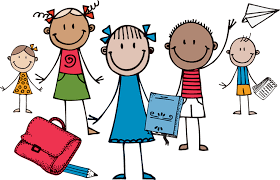 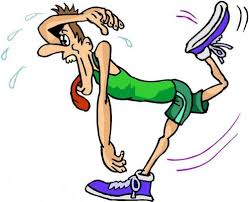 Uke 38 er det nasjonal brannvernuke, en landsomfattende informasjonskampanje i regi av Norsk Brannvernforening. Mandag gjennomfører vi varslede brannøvelser. Vi får også muligens besøk av brannvesenet i Kragerø og lærer om brannvern både teoretisk og praktisk.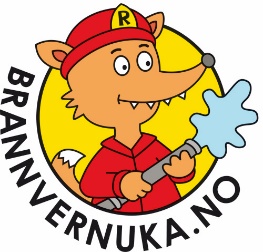 Skolejoggen er en landsomfattende, lavterskel aktivitet der norske skoleelever står fritt til å jogge, løpe eller gå i solidaritet med verdens mest utsatte barn - barn som mangler omsorg, eller som står i fare for å miste omsorgen fra sine nærmeste.  I 2018 deltok over 22 500 elever fra hele landet.  Tilsammen ble det samlet inn over 880.000 kroner til SOS-barnebyers arbeid. Elevene våre har tidligere løpt med stor iver, noen lengre enn ei mil på timen de har til rådighet. Løpinga skjer på en bilfri grusvei ved renseanlegget. Foresatte som ønsker å bidra med en symbolsk sum, kan benytte skolejoggens vippsnummer: eller kontonummer 8380 08 73730. Merk gjerne innskuddet med skole og «Skolejoggen» Det er selvsagt frivillig å bidra.Jeg minner om foreldremøtene onsdag 18.9. fra 17.30-19.00, først klasseforeldremøte for 3.-4.trinn og deretter felles møte for hele skolen. Se informasjon i postkassa om felles foreldremøte fra Erling. På klasseforeldremøtet snakker vi om klassen, fag, rutiner, m.m. knyttet til gruppa vår. Dere må også velge vara til klassekontaktene, har jeg fått beskjed om. UKEPLAN FOR 3. KLASSE UKE 38UKEPLAN FOR 3. KLASSE UKE 38UKEPLAN FOR 3. KLASSE UKE 38Mandag16.9.Oppstart, PALS, planbok mmBrannvernuke, brannøvelseBesøk av brannvesenet??Ma/engLEKSE TIL TIRSDAG:Lesing: s.18. Les høyt flere ganger. Fortell hva du har lest.Ukelekse engelsk: Stairs textbook 3, p. 13Ukas gloser: Øv godt på glosene, slik at du husker dem på norsk og engelsk.Ukas øveord: BIOLOG, ART, KLIMA, HOGGE, HUMLE, POLLENMandag16.9.N&M/uteskoleN&M/uteskoleSamf.f./uteskoleLEKSE TIL TIRSDAG:Lesing: s.18. Les høyt flere ganger. Fortell hva du har lest.Ukelekse engelsk: Stairs textbook 3, p. 13Ukas gloser: Øv godt på glosene, slik at du husker dem på norsk og engelsk.Ukas øveord: BIOLOG, ART, KLIMA, HOGGE, HUMLE, POLLENTirsdag17.9.3.kl. ma (Iren)/4.kl. eng (Ane)Norsk (Iren)Norsk (Iren)LEKSE TIL ONSDAG:Lesing: s. 19. Les høyt flere ganger. Fortell hva du har lest.Matte: Gjør en side videre, eller gjør en side du forstår..Øv litt på gloser og på ukas øveord.Tirsdag17.9.3.kl. SFO/HJEM4.kl. arbeidsplan med norsk, engelsk, matteLEKSE TIL ONSDAG:Lesing: s. 19. Les høyt flere ganger. Fortell hva du har lest.Matte: Gjør en side videre, eller gjør en side du forstår..Øv litt på gloser og på ukas øveord.Onsdag18.9.3.kl. eng (Ane)/4.kl. ma (Iren)KRL.E (Ane)Musikk (Cathrine)LEKSE TIL TORSDAG:Lesing: s.20. Les høyt flere ganger. Fortell hva du har lest.Øv godt på engelskleksa, les og oversett til norsk.Gym: Husk klær som er lette og gode å løpe/gå i og gode sko til skolejoggen.Onsdag18.9.Norsk (Iren)Norsk (Iren)Kor 1.-7.kl. (Cathrine)LEKSE TIL TORSDAG:Lesing: s.20. Les høyt flere ganger. Fortell hva du har lest.Øv godt på engelskleksa, les og oversett til norsk.Gym: Husk klær som er lette og gode å løpe/gå i og gode sko til skolejoggen.Torsdag19.9.Norsk (Iren)KRLE (Ane)Matte (Iren)LEKSE TIL FREDAG:Lesing: s. 21-22. Les høyt flere ganger. Fortell hva du har lest.Ukas gloser og øveord: Husker du dem nå?Ukelekse engelsk: p. 13Torsdag19.9.SKOLEJOGGENLEKSE TIL FREDAG:Lesing: s. 21-22. Les høyt flere ganger. Fortell hva du har lest.Ukas gloser og øveord: Husker du dem nå?Ukelekse engelsk: p. 13Fredag20.9.K&H (Trine)K&H (Trine)Norsk, ukeslutt m. PALSFelles matpakkelunsjEngelske gloser:what is the matter – hva er i veienill – sykspots – prikkerreading – lesersome - noenFredag20.9.Hjem/SFOGod helg!Engelske gloser:what is the matter – hva er i veienill – sykspots – prikkerreading – lesersome - noenFagMål 3.klasse uke 38Kan noeKan godtNorskJeg utnytter tiden godt til lesing i den daglige i lesekvarten, og jeg øver godt hjemme.Denne uka jobber vi mye med finskrift og øver på å henge ulike kombinasjoner av bokstavene t, e, i, l, u korrekt sammen. Deretter utvider vi med bokstavene m og n.MatteJeg kan sortere tall i stigende/synkende rekkefølge.Jeg kan vise med hendene omtrent hvor lang 1mm, 1 cm, 1 dm og 1 m er.Jeg vet at 1 meter er det samme som 100 cm.Jeg kan måle riktige lengder med en linjal.EngelskJeg kan si og skrive fargene på engelsk. Jeg vet hva        flertalls-s er. Jeg vet at he=han, she=hunN&MJeg vet hva en biolog studerer.Jeg vet hva som menes med ulike arter dyr og planter, og jeg kan gi eksempler. Jeg kan forklare hva som menes med rødlista arter.Jeg kan forklare litt om hva vi mennesker kan gjøre for å hjelpe til med å bevare artene.Sosiale ferdigheterJeg lytter godt til andre.Jeg går rolig i gangen og holder orden på garderobeplassen min.Kommentarer fra skolenKommentarer fra hjemmetHjemmets underskrift: Hjemmets underskrift: Hjemmets underskrift: UKEPLAN FOR 4. KLASSE UKE 38UKEPLAN FOR 4. KLASSE UKE 38UKEPLAN FOR 4. KLASSE UKE 38Mandag16.9.Oppstart PALS, planbok, mmBrannvernuke m/besøk av brannvesenet- brannøvelseEng/maLEKSE TIL TIRSDAG:Lesing: s.17 Ørnefjær Les høyt flere ganger. Fortell hva du har lest.Ukelekse engelsk: Stairs texbook, p. 11Ukas gloser: Øv godt på glosene, slik at du husker dem på norsk og engelsk.Ukas øveord: BIOLOG, ART, KLIMA, HOGGE, HUMLE, POLLENMandag16.9.N&M/uteskoleN&M/uteskoleSamf.f./uteskoleLEKSE TIL TIRSDAG:Lesing: s.17 Ørnefjær Les høyt flere ganger. Fortell hva du har lest.Ukelekse engelsk: Stairs texbook, p. 11Ukas gloser: Øv godt på glosene, slik at du husker dem på norsk og engelsk.Ukas øveord: BIOLOG, ART, KLIMA, HOGGE, HUMLE, POLLENTirsdag17.9.3.kl. ma (Iren)/4.kl. eng (Ane)Norsk (Iren)Norsk (Iren)LEKSE TIL ONSDAG:Lesing: s. 18 Les høyt flere ganger. Fortell hva du har lest.Matte: Gjør minst en side videre, eller gjør en side du forstår..Øv litt på gloser og på ukas øveord.Tirsdag17.9.3.kl. SFO/HJEM4.kl. arbeidsplan med norsk, engelsk, matteLEKSE TIL ONSDAG:Lesing: s. 18 Les høyt flere ganger. Fortell hva du har lest.Matte: Gjør minst en side videre, eller gjør en side du forstår..Øv litt på gloser og på ukas øveord.Onsdag18.9.3.kl. eng (Ane)/4.kl. ma (Iren)KRLE (Ane)Musikk (Cathrine)LEKSE TIL TORSDAG:Lesing: s. 19. Les høyt flere ganger. Fortell hva du har lest.Øv godt på engelskleksa, les og oversett til norsk.Gym: Husk klær som er lette og gode å løpe/gå i og gode sko til skolejoggen.Onsdag18.9.Norsk (Iren)Norsk (Iren)Kor 1.-7.kl. (Cathrine)LEKSE TIL TORSDAG:Lesing: s. 19. Les høyt flere ganger. Fortell hva du har lest.Øv godt på engelskleksa, les og oversett til norsk.Gym: Husk klær som er lette og gode å løpe/gå i og gode sko til skolejoggen.Torsdag19.9.Norsk (Iren)KRLE (Ane)Matte (Iren)LEKSE TIL FREDAG:Lesing: s. 20. Les høyt flere ganger. Fortell hva du har lest.Ukegloser: Husker du glosene nå?Ukas øveord: Husker du hvordan orda skrives?Ukelekse engelsk: p 11Torsdag19.9.SKOLEJOGGENLEKSE TIL FREDAG:Lesing: s. 20. Les høyt flere ganger. Fortell hva du har lest.Ukegloser: Husker du glosene nå?Ukas øveord: Husker du hvordan orda skrives?Ukelekse engelsk: p 11Fredag20.9.K&H (Trine)K&H (Trine)Norsk, ukeslutt m. PALSFelles matpakkelunsjEngelske gloser:lovely – deiligadd – legg tilthrow – kasterthrough – gjennomwindow-pane - vindusruteFredag20.9.Hjem/SFOGod helg!Engelske gloser:lovely – deiligadd – legg tilthrow – kasterthrough – gjennomwindow-pane - vindusruteFagMål 4.klasse uke 38Kan noeKan godtNorskJeg utnytter tiden godt til lesing i den daglige i lesekvarten, og jeg øver godt hjemme.Denne uka jobber vi mye med finskrift og øver på å henge ulike kombinasjoner av bokstavene t, e, i, l, u korrekt sammen. Deretter utvider vi med bokstavene m og n.MatteJeg kan lese av og regne med positive og negative tall på ei tallinje og på en gradestokk.EngelskJeg kan setninger med- I like….he/she likes….I climbe….he/she climbsN&MJeg vet hva en biolog studerer.Jeg vet hva som menes med ulike arter dyr og planter, og jeg kan gi eksempler. Jeg kan forklare hva som menes med rødlista arter.Jeg kan forklare litt om hva vi mennesker kan gjøre for å hjelpe til med å bevare artene.Sosiale ferdigheterJeg lytter godt til andre.Jeg går rolig i gangen og holder orden på garderobeplassen min.Kommentarer fra skolenKommentarer fra hjemmetHjemmets underskrift: Hjemmets underskrift: Hjemmets underskrift: 